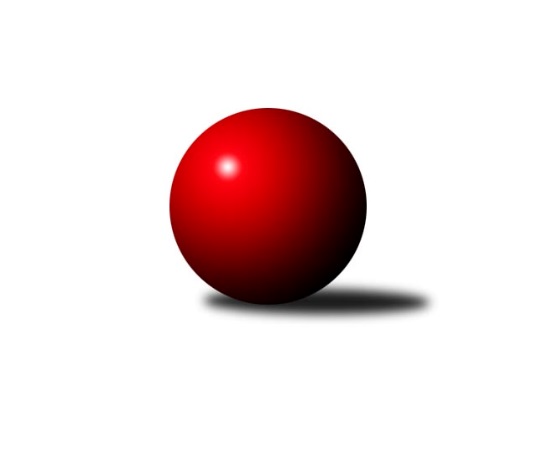 Č.8Ročník 2018/2019	8.6.2024 KP2 Libereckého kraje 2018/2019Statistika 8. kolaTabulka družstev:		družstvo	záp	výh	rem	proh	skore	sety	průměr	body	plné	dorážka	chyby	1.	TJ Sokol Blíževedly B	7	5	0	2	29.0 : 13.0 	(32.5 : 23.5)	1644	10	1149	495	33.7	2.	SK Skalice C	7	4	0	3	24.0 : 18.0 	(27.0 : 29.0)	1612	8	1134	477	38.7	3.	TJ Lokomotiva Liberec B	7	4	0	3	23.0 : 19.0 	(32.0 : 24.0)	1585	8	1130	455	41.9	4.	TJ Doksy C	7	4	0	3	22.5 : 19.5 	(28.5 : 27.5)	1557	8	1108	449	43.1	5.	TJ Bižuterie Jablonec n. N. B	7	3	0	4	20.5 : 21.5 	(31.0 : 25.0)	1568	6	1100	468	38.7	6.	TJ Doksy D	6	2	0	4	11.0 : 25.0 	(17.0 : 31.0)	1477	4	1075	401	49.3	7.	TJ Kuželky Česká Lípa C	7	2	0	5	14.0 : 28.0 	(24.0 : 32.0)	1517	4	1094	424	50.3Tabulka doma:		družstvo	záp	výh	rem	proh	skore	sety	průměr	body	maximum	minimum	1.	TJ Sokol Blíževedly B	4	3	0	1	18.0 : 6.0 	(20.0 : 12.0)	1639	6	1674	1564	2.	TJ Bižuterie Jablonec n. N. B	4	3	0	1	16.0 : 8.0 	(21.0 : 11.0)	1600	6	1649	1531	3.	TJ Doksy C	3	2	0	1	11.5 : 6.5 	(14.0 : 10.0)	1518	4	1567	1484	4.	SK Skalice C	4	2	0	2	13.0 : 11.0 	(16.0 : 16.0)	1647	4	1811	1573	5.	TJ Lokomotiva Liberec B	3	1	0	2	7.0 : 11.0 	(12.0 : 12.0)	1573	2	1632	1525	6.	TJ Doksy D	3	1	0	2	7.0 : 11.0 	(9.0 : 15.0)	1474	2	1522	1431	7.	TJ Kuželky Česká Lípa C	3	1	0	2	6.0 : 12.0 	(11.0 : 13.0)	1588	2	1607	1576Tabulka venku:		družstvo	záp	výh	rem	proh	skore	sety	průměr	body	maximum	minimum	1.	TJ Lokomotiva Liberec B	4	3	0	1	16.0 : 8.0 	(20.0 : 12.0)	1589	6	1662	1527	2.	TJ Sokol Blíževedly B	3	2	0	1	11.0 : 7.0 	(12.5 : 11.5)	1645	4	1694	1588	3.	SK Skalice C	3	2	0	1	11.0 : 7.0 	(11.0 : 13.0)	1600	4	1604	1597	4.	TJ Doksy C	4	2	0	2	11.0 : 13.0 	(14.5 : 17.5)	1567	4	1632	1495	5.	TJ Doksy D	3	1	0	2	4.0 : 14.0 	(8.0 : 16.0)	1491	2	1530	1450	6.	TJ Kuželky Česká Lípa C	4	1	0	3	8.0 : 16.0 	(13.0 : 19.0)	1494	2	1534	1382	7.	TJ Bižuterie Jablonec n. N. B	3	0	0	3	4.5 : 13.5 	(10.0 : 14.0)	1552	0	1604	1485Tabulka podzimní části:		družstvo	záp	výh	rem	proh	skore	sety	průměr	body	doma	venku	1.	TJ Sokol Blíževedly B	7	5	0	2	29.0 : 13.0 	(32.5 : 23.5)	1644	10 	3 	0 	1 	2 	0 	1	2.	SK Skalice C	7	4	0	3	24.0 : 18.0 	(27.0 : 29.0)	1612	8 	2 	0 	2 	2 	0 	1	3.	TJ Lokomotiva Liberec B	7	4	0	3	23.0 : 19.0 	(32.0 : 24.0)	1585	8 	1 	0 	2 	3 	0 	1	4.	TJ Doksy C	7	4	0	3	22.5 : 19.5 	(28.5 : 27.5)	1557	8 	2 	0 	1 	2 	0 	2	5.	TJ Bižuterie Jablonec n. N. B	7	3	0	4	20.5 : 21.5 	(31.0 : 25.0)	1568	6 	3 	0 	1 	0 	0 	3	6.	TJ Doksy D	6	2	0	4	11.0 : 25.0 	(17.0 : 31.0)	1477	4 	1 	0 	2 	1 	0 	2	7.	TJ Kuželky Česká Lípa C	7	2	0	5	14.0 : 28.0 	(24.0 : 32.0)	1517	4 	1 	0 	2 	1 	0 	3Tabulka jarní části:		družstvo	záp	výh	rem	proh	skore	sety	průměr	body	doma	venku	1.	TJ Doksy D	0	0	0	0	0.0 : 0.0 	(0.0 : 0.0)	0	0 	0 	0 	0 	0 	0 	0 	2.	TJ Bižuterie Jablonec n. N. B	0	0	0	0	0.0 : 0.0 	(0.0 : 0.0)	0	0 	0 	0 	0 	0 	0 	0 	3.	TJ Doksy C	0	0	0	0	0.0 : 0.0 	(0.0 : 0.0)	0	0 	0 	0 	0 	0 	0 	0 	4.	TJ Kuželky Česká Lípa C	0	0	0	0	0.0 : 0.0 	(0.0 : 0.0)	0	0 	0 	0 	0 	0 	0 	0 	5.	SK Skalice C	0	0	0	0	0.0 : 0.0 	(0.0 : 0.0)	0	0 	0 	0 	0 	0 	0 	0 	6.	TJ Lokomotiva Liberec B	0	0	0	0	0.0 : 0.0 	(0.0 : 0.0)	0	0 	0 	0 	0 	0 	0 	0 	7.	TJ Sokol Blíževedly B	0	0	0	0	0.0 : 0.0 	(0.0 : 0.0)	0	0 	0 	0 	0 	0 	0 	0 Zisk bodů pro družstvo:		jméno hráče	družstvo	body	zápasy	v %	dílčí body	sety	v %	1.	Josef Kuna 	TJ Bižuterie Jablonec n. N. B 	7	/	7	(100%)	14	/	14	(100%)	2.	Vlastimil Václavík 	TJ Sokol Blíževedly B 	6	/	7	(86%)	11	/	14	(79%)	3.	Jakub Šimon 	TJ Doksy C 	5	/	5	(100%)	10	/	10	(100%)	4.	Bohumír Dušek 	TJ Lokomotiva Liberec B 	5	/	7	(71%)	11	/	14	(79%)	5.	Jaromír Tomášek 	TJ Lokomotiva Liberec B 	5	/	7	(71%)	9	/	14	(64%)	6.	Ludmila Tomášková 	TJ Sokol Blíževedly B 	5	/	7	(71%)	8	/	14	(57%)	7.	Natálie Kozáková 	TJ Doksy C 	4.5	/	6	(75%)	8	/	12	(67%)	8.	Dan Paszek 	TJ Kuželky Česká Lípa C 	4	/	5	(80%)	7	/	10	(70%)	9.	Jiří Horník 	SK Skalice C 	4	/	6	(67%)	5	/	12	(42%)	10.	Jan Pašek st.	TJ Lokomotiva Liberec B 	4	/	7	(57%)	9	/	14	(64%)	11.	Zdeněk Chadraba 	TJ Doksy C 	4	/	7	(57%)	7.5	/	14	(54%)	12.	Olga Syková 	TJ Bižuterie Jablonec n. N. B 	3	/	4	(75%)	7	/	8	(88%)	13.	Miloš Merkl 	TJ Sokol Blíževedly B 	3	/	4	(75%)	6	/	8	(75%)	14.	Martin Foltyn 	SK Skalice C 	3	/	4	(75%)	4.5	/	8	(56%)	15.	Aleš Stach 	TJ Doksy D 	3	/	5	(60%)	6	/	10	(60%)	16.	Radim Houžvička 	TJ Sokol Blíževedly B 	3	/	6	(50%)	5.5	/	12	(46%)	17.	David Chýlek 	SK Skalice C 	2	/	2	(100%)	3.5	/	4	(88%)	18.	Klára Stachová 	TJ Doksy D 	2	/	3	(67%)	5	/	6	(83%)	19.	Rostislav Doležal 	SK Skalice C 	2	/	3	(67%)	4	/	6	(67%)	20.	Stanislava Kroupová 	TJ Sokol Blíževedly B 	2	/	3	(67%)	2	/	6	(33%)	21.	Martin Zeman 	SK Skalice C 	2	/	4	(50%)	4	/	8	(50%)	22.	Iveta Seifertová ml.	TJ Bižuterie Jablonec n. N. B 	2	/	4	(50%)	3	/	8	(38%)	23.	Pavel Leger 	TJ Kuželky Česká Lípa C 	2	/	5	(40%)	4	/	10	(40%)	24.	Marie Kubánková 	TJ Kuželky Česká Lípa C 	2	/	6	(33%)	5	/	12	(42%)	25.	Libor Křenek 	SK Skalice C 	2	/	7	(29%)	5	/	14	(36%)	26.	David Vincze 	TJ Bižuterie Jablonec n. N. B 	1.5	/	3	(50%)	4	/	6	(67%)	27.	Robert Křenek 	SK Skalice C 	1	/	1	(100%)	1	/	2	(50%)	28.	Jiří Klíma ml.	TJ Doksy D 	1	/	2	(50%)	2	/	4	(50%)	29.	Jiří Kraus 	TJ Kuželky Česká Lípa C 	1	/	3	(33%)	3	/	6	(50%)	30.	Daniel Paterko 	TJ Bižuterie Jablonec n. N. B 	1	/	3	(33%)	2	/	6	(33%)	31.	Václav Žitný 	TJ Kuželky Česká Lípa C 	1	/	4	(25%)	4	/	8	(50%)	32.	Václav Bláha st.	TJ Doksy D 	1	/	4	(25%)	4	/	8	(50%)	33.	Miroslav Lapáček 	TJ Lokomotiva Liberec B 	1	/	4	(25%)	2	/	8	(25%)	34.	Michal Valeš 	TJ Doksy C 	1	/	6	(17%)	3	/	12	(25%)	35.	Miloš Hamal 	SK Skalice C 	0	/	1	(0%)	0	/	2	(0%)	36.	Bořek Blaževič 	TJ Lokomotiva Liberec B 	0	/	1	(0%)	0	/	2	(0%)	37.	Filip Doležal 	TJ Doksy C 	0	/	1	(0%)	0	/	2	(0%)	38.	Aneta Kuchyňková 	TJ Sokol Blíževedly B 	0	/	1	(0%)	0	/	2	(0%)	39.	Libuše Lapešová 	TJ Kuželky Česká Lípa C 	0	/	1	(0%)	0	/	2	(0%)	40.	Zdeněk Adamec 	TJ Lokomotiva Liberec B 	0	/	1	(0%)	0	/	2	(0%)	41.	Tomáš Ludvík 	TJ Kuželky Česká Lípa C 	0	/	2	(0%)	1	/	4	(25%)	42.	Dana Bílková 	TJ Kuželky Česká Lípa C 	0	/	2	(0%)	0	/	4	(0%)	43.	Václav Bláha ml.	TJ Doksy D 	0	/	2	(0%)	0	/	4	(0%)	44.	Eva Šimonová 	TJ Doksy C 	0	/	3	(0%)	0	/	6	(0%)	45.	Kamila Klímová 	TJ Doksy D 	0	/	4	(0%)	0	/	8	(0%)	46.	Martina Stachová 	TJ Doksy D 	0	/	4	(0%)	0	/	8	(0%)	47.	Iva Kunová 	TJ Bižuterie Jablonec n. N. B 	0	/	7	(0%)	1	/	14	(7%)Průměry na kuželnách:		kuželna	průměr	plné	dorážka	chyby	výkon na hráče	1.	Skalice u České Lípy, 1-2	1633	1168	464	41.5	(408.4)	2.	TJ Kuželky Česká Lípa, 3-4	1599	1139	459	44.7	(399.8)	3.	Blíževedly, 1-2	1589	1121	468	40.9	(397.4)	4.	TJ Bižuterie Jablonec nad Nisou, 1-4	1577	1111	465	40.5	(394.4)	5.	Sport Park Liberec, 1-4	1572	1099	473	38.7	(393.1)	6.	Doksy, 1-2	1493	1065	428	44.8	(373.5)Nejlepší výkony na kuželnách:Skalice u České Lípy, 1-2SK Skalice C	1811	7. kolo	Robert Křenek 	SK Skalice C	470	7. koloTJ Sokol Blíževedly B	1694	7. kolo	Vlastimil Václavík 	TJ Sokol Blíževedly B	467	7. koloTJ Lokomotiva Liberec B	1662	3. kolo	Martin Zeman 	SK Skalice C	457	7. koloTJ Doksy C	1632	5. kolo	David Chýlek 	SK Skalice C	456	7. koloSK Skalice C	1623	2. kolo	Stanislava Kroupová 	TJ Sokol Blíževedly B	452	7. koloSK Skalice C	1581	5. kolo	Bohumír Dušek 	TJ Lokomotiva Liberec B	444	3. koloSK Skalice C	1573	3. kolo	Jaromír Tomášek 	TJ Lokomotiva Liberec B	440	3. koloTJ Doksy D	1492	2. kolo	Libor Křenek 	SK Skalice C	431	2. kolo		. kolo	Natálie Kozáková 	TJ Doksy C	429	5. kolo		. kolo	Libor Křenek 	SK Skalice C	428	7. koloTJ Kuželky Česká Lípa, 3-4TJ Sokol Blíževedly B	1654	4. kolo	Vlastimil Václavík 	TJ Sokol Blíževedly B	440	4. koloTJ Kuželky Česká Lípa C	1607	4. kolo	Jiří Kraus 	TJ Kuželky Česká Lípa C	437	8. koloSK Skalice C	1599	6. kolo	Bohumír Dušek 	TJ Lokomotiva Liberec B	430	8. koloTJ Kuželky Česká Lípa C	1582	8. kolo	Ludmila Tomášková 	TJ Sokol Blíževedly B	428	4. koloTJ Lokomotiva Liberec B	1578	8. kolo	Martin Foltyn 	SK Skalice C	419	6. koloTJ Kuželky Česká Lípa C	1576	6. kolo	Marie Kubánková 	TJ Kuželky Česká Lípa C	418	4. kolo		. kolo	Marie Kubánková 	TJ Kuželky Česká Lípa C	414	8. kolo		. kolo	Dan Paszek 	TJ Kuželky Česká Lípa C	411	6. kolo		. kolo	Václav Žitný 	TJ Kuželky Česká Lípa C	407	6. kolo		. kolo	Dan Paszek 	TJ Kuželky Česká Lípa C	406	4. koloBlíževedly, 1-2TJ Sokol Blíževedly B	1674	8. kolo	Vlastimil Václavík 	TJ Sokol Blíževedly B	455	6. koloTJ Sokol Blíževedly B	1674	6. kolo	Vlastimil Václavík 	TJ Sokol Blíževedly B	455	3. koloTJ Sokol Blíževedly B	1642	3. kolo	Vlastimil Václavík 	TJ Sokol Blíževedly B	455	2. koloTJ Doksy C	1610	2. kolo	David Vincze 	TJ Bižuterie Jablonec n. N. B	444	6. koloTJ Bižuterie Jablonec n. N. B	1604	6. kolo	Vlastimil Václavík 	TJ Sokol Blíževedly B	443	8. koloTJ Sokol Blíževedly B	1564	2. kolo	Zdeněk Chadraba 	TJ Doksy C	433	2. koloTJ Kuželky Česká Lípa C	1500	3. kolo	Josef Kuna 	TJ Bižuterie Jablonec n. N. B	430	6. koloTJ Doksy D	1450	8. kolo	Ludmila Tomášková 	TJ Sokol Blíževedly B	429	6. kolo		. kolo	Natálie Kozáková 	TJ Doksy C	426	2. kolo		. kolo	Olga Syková 	TJ Bižuterie Jablonec n. N. B	426	6. koloTJ Bižuterie Jablonec nad Nisou, 1-4TJ Bižuterie Jablonec n. N. B	1649	8. kolo	Bohumír Dušek 	TJ Lokomotiva Liberec B	459	2. koloTJ Bižuterie Jablonec n. N. B	1622	3. kolo	David Vincze 	TJ Bižuterie Jablonec n. N. B	447	3. koloSK Skalice C	1604	8. kolo	Josef Kuna 	TJ Bižuterie Jablonec n. N. B	444	8. koloTJ Bižuterie Jablonec n. N. B	1598	5. kolo	Olga Syková 	TJ Bižuterie Jablonec n. N. B	441	5. koloTJ Lokomotiva Liberec B	1587	2. kolo	Olga Syková 	TJ Bižuterie Jablonec n. N. B	439	8. koloTJ Kuželky Česká Lípa C	1534	5. kolo	Olga Syková 	TJ Bižuterie Jablonec n. N. B	434	3. koloTJ Bižuterie Jablonec n. N. B	1531	2. kolo	Dan Paszek 	TJ Kuželky Česká Lípa C	433	5. koloTJ Doksy C	1495	3. kolo	Josef Kuna 	TJ Bižuterie Jablonec n. N. B	433	5. kolo		. kolo	Daniel Paterko 	TJ Bižuterie Jablonec n. N. B	429	2. kolo		. kolo	Zdeněk Chadraba 	TJ Doksy C	428	3. koloSport Park Liberec, 1-4TJ Lokomotiva Liberec B	1632	7. kolo	Jakub Šimon 	TJ Doksy C	455	7. koloSK Skalice C	1597	4. kolo	Jaromír Tomášek 	TJ Lokomotiva Liberec B	434	7. koloTJ Sokol Blíževedly B	1588	1. kolo	Bohumír Dušek 	TJ Lokomotiva Liberec B	431	7. koloTJ Lokomotiva Liberec B	1562	4. kolo	Vlastimil Václavík 	TJ Sokol Blíževedly B	423	1. koloTJ Doksy C	1531	7. kolo	Jaromír Tomášek 	TJ Lokomotiva Liberec B	412	4. koloTJ Lokomotiva Liberec B	1525	1. kolo	Libor Křenek 	SK Skalice C	408	4. kolo		. kolo	Martin Zeman 	SK Skalice C	408	4. kolo		. kolo	Miloš Merkl 	TJ Sokol Blíževedly B	402	1. kolo		. kolo	Bohumír Dušek 	TJ Lokomotiva Liberec B	401	4. kolo		. kolo	Jiří Horník 	SK Skalice C	401	4. koloDoksy, 1-2TJ Doksy C	1567	4. kolo	Josef Kuna 	TJ Bižuterie Jablonec n. N. B	418	1. koloTJ Doksy D	1530	6. kolo	Zdeněk Chadraba 	TJ Doksy C	416	6. koloTJ Lokomotiva Liberec B	1527	5. kolo	Jakub Šimon 	TJ Doksy C	413	4. koloTJ Doksy D	1522	1. kolo	Josef Kuna 	TJ Bižuterie Jablonec n. N. B	412	4. koloTJ Bižuterie Jablonec n. N. B	1514	4. kolo	Aleš Stach 	TJ Doksy D	410	6. koloTJ Kuželky Česká Lípa C	1513	7. kolo	Aleš Stach 	TJ Doksy D	410	1. koloTJ Doksy C	1502	1. kolo	Jaromír Tomášek 	TJ Lokomotiva Liberec B	406	5. koloTJ Bižuterie Jablonec n. N. B	1485	1. kolo	Dan Paszek 	TJ Kuželky Česká Lípa C	405	7. koloTJ Doksy C	1484	6. kolo	Natálie Kozáková 	TJ Doksy C	402	6. koloTJ Doksy D	1470	7. kolo	Václav Bláha st.	TJ Doksy D	402	7. koloČetnost výsledků:	6.0 : 0.0	2x	5.0 : 1.0	7x	4.5 : 1.5	1x	4.0 : 2.0	3x	2.0 : 4.0	4x	1.0 : 5.0	7x